Проект «Читающая школа»В рамках Республиканской акции «Одна страна – одна книга» к празднованию 30-летия Независимости Казахстана, в школьной библиотеке оформлена выставка книг,  для чтения в духовно-культурном направлении «К 30-летию Независимости – 30 книг». 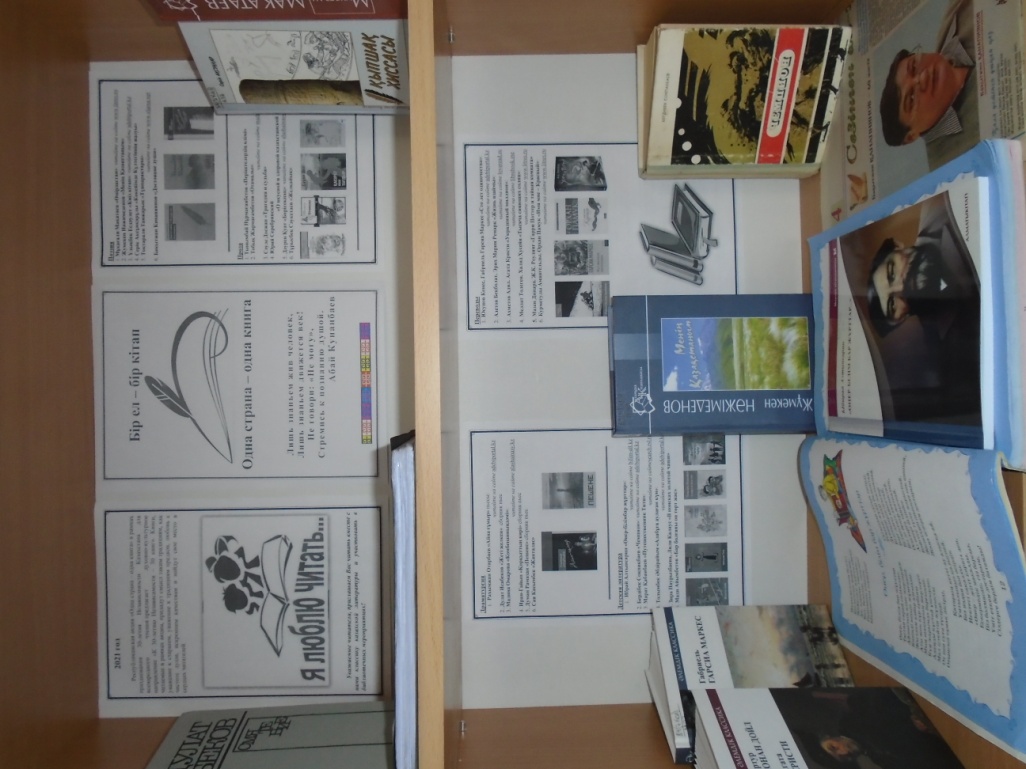 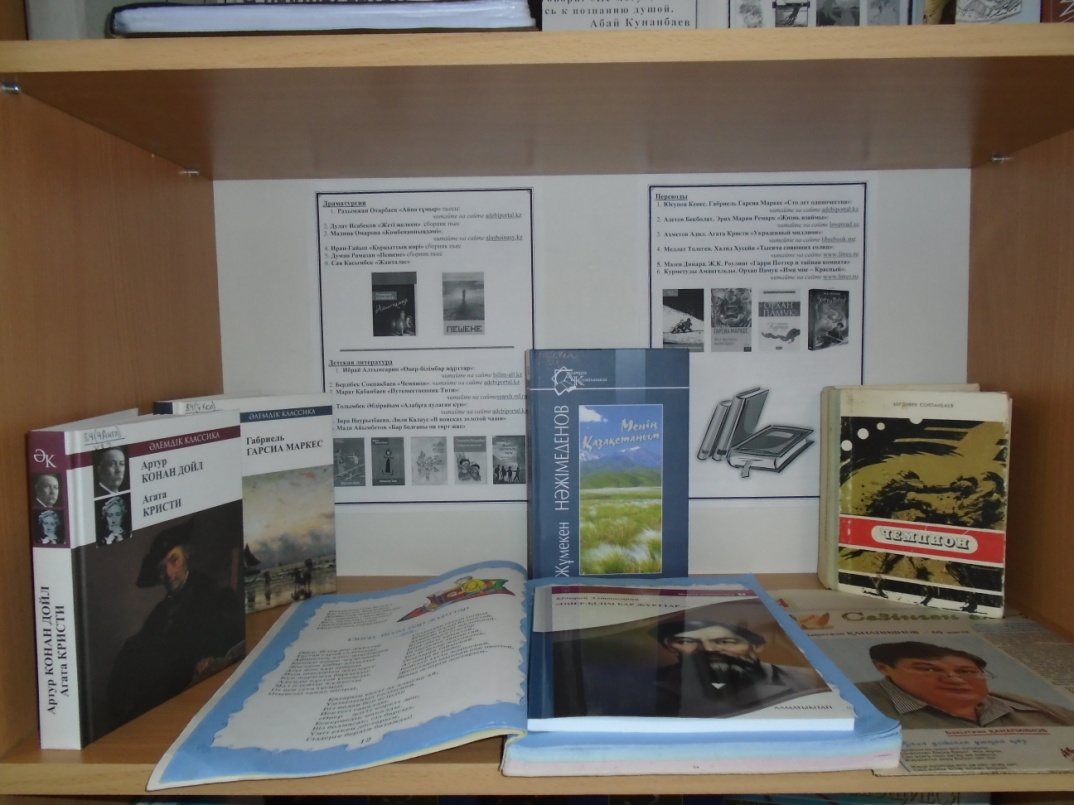 Поэзия1. Мұқағали Мақатаев «Өмірдастан»: читайте на сайте www.litres.ru2. Жумекен Нажимеденов «Менің Қазақстаным»3. Ұлықбек Есдәулет «Киіз кітап»: читайте на сайте adebiportal.kz4. Серік Ақсұнқарұлы «Көкейімде Күлтегіннің жазуы»5. Тоқтарали Танжарық «Түнпарақтары»:                                                                читайте на сайте www.elarna.net6. Бақытжан Канапиянов «Достояние души»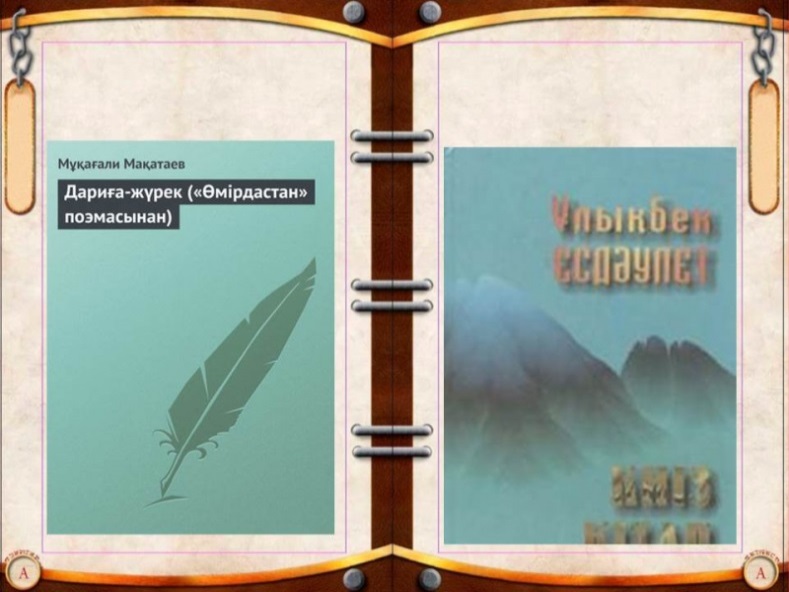 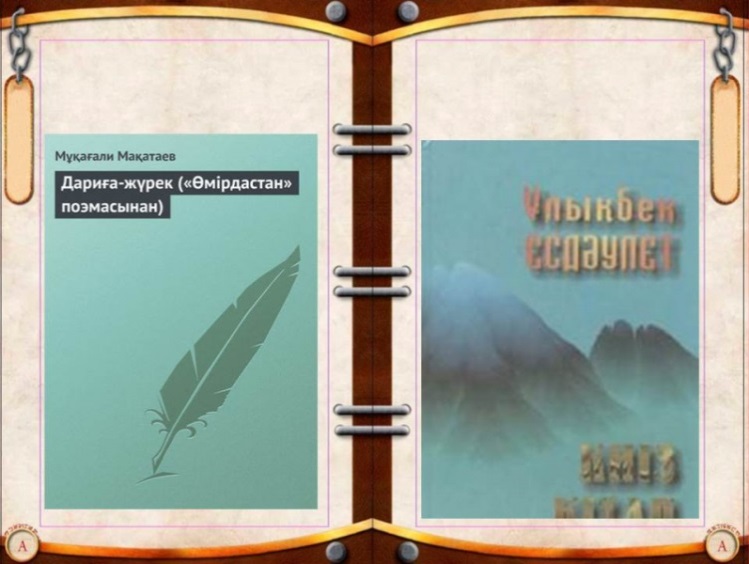 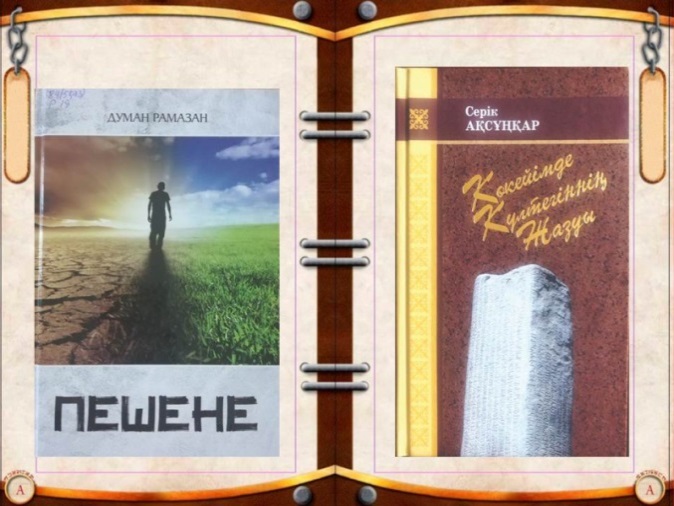 Проза1. Тынымбай Нұрмағанбетов «Періштелердің өлімі»2. Тобық Жармағамбетов «Отамалы»:                                                                 читайте на сайте madeniportal.kz3. Сәуле Досжан «Трагедия и судьба»4. Юрий Серебрянский                                    «О вкусной и здоровой казахстанской литературе»5. Дәурен Қуат «Бөрісоқпақ»: читайте на сайте alashainasy.kz6. Тұрысбеқ Сәукетаев «Желқайық»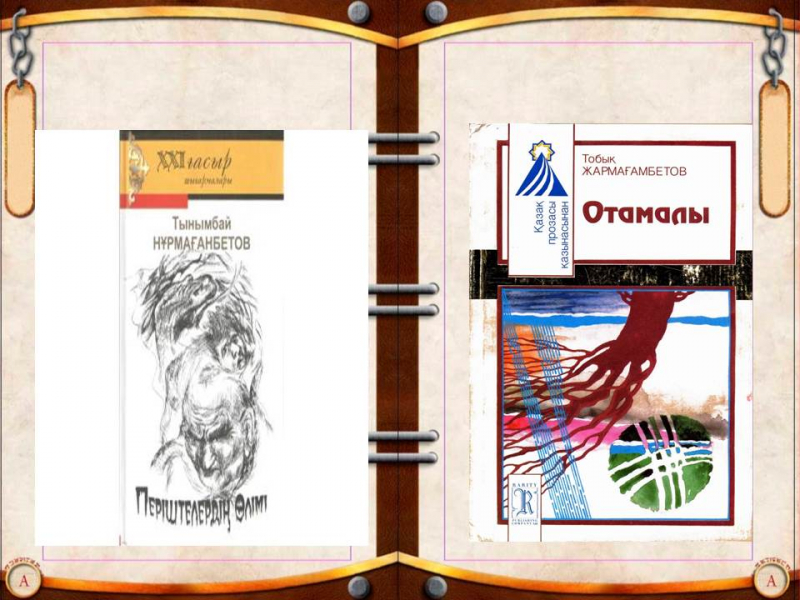 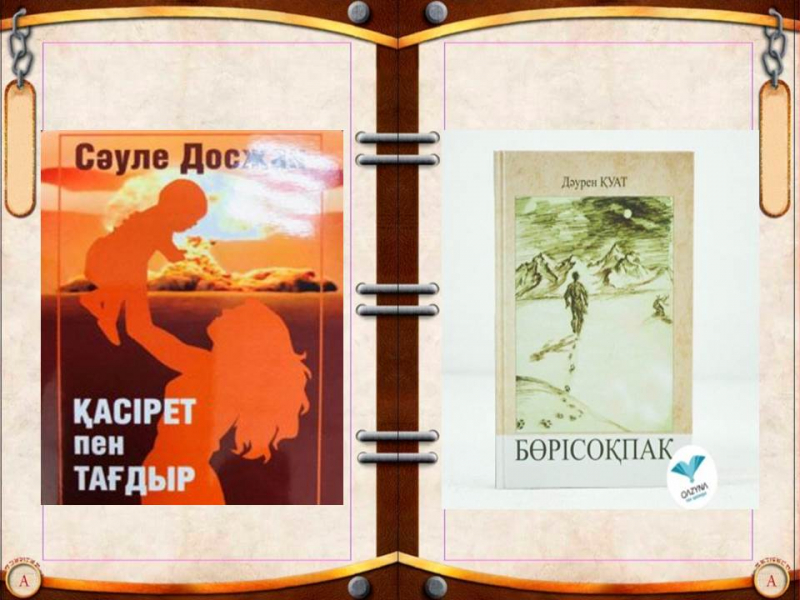 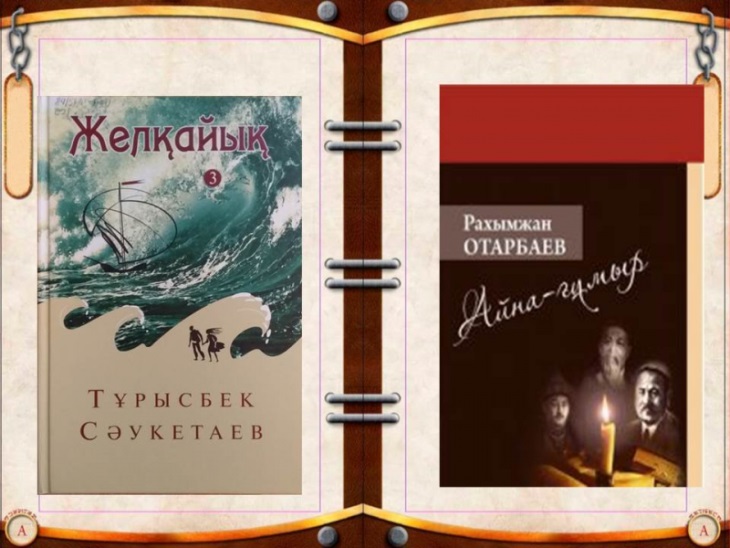 ДраматургияРахымжан Отарбаев «Айна ғұмыр» пьесы:                                                            читайте на сайте adebiportal.kz2. Дулат Исабеков «Жеті желкен»  сборник пьес3. Мадина Омарова «Көмбенанныңдәмі»:                                                                     читайте на сайте alashainasy.kz4. Иран-Гайып «Қорқыттың көрі» сборник пьес5. Думан Рамазан «Пешене» сборник пьес6. Сая Касымбек «Жанталас»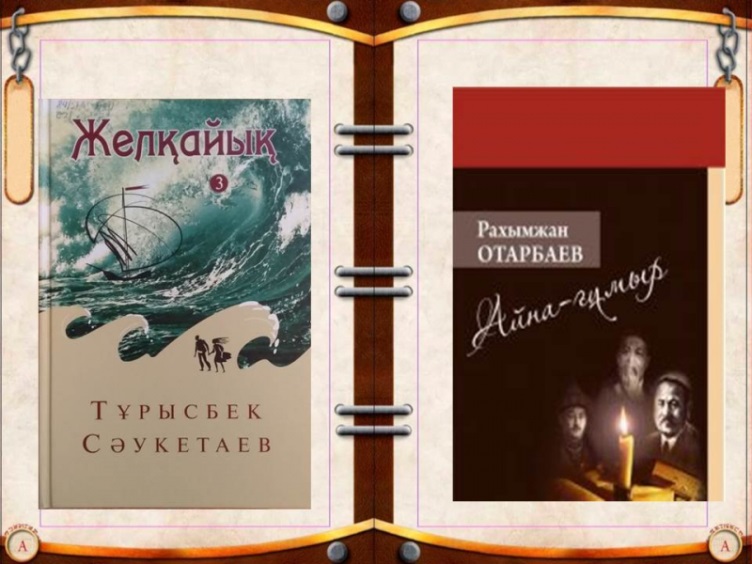 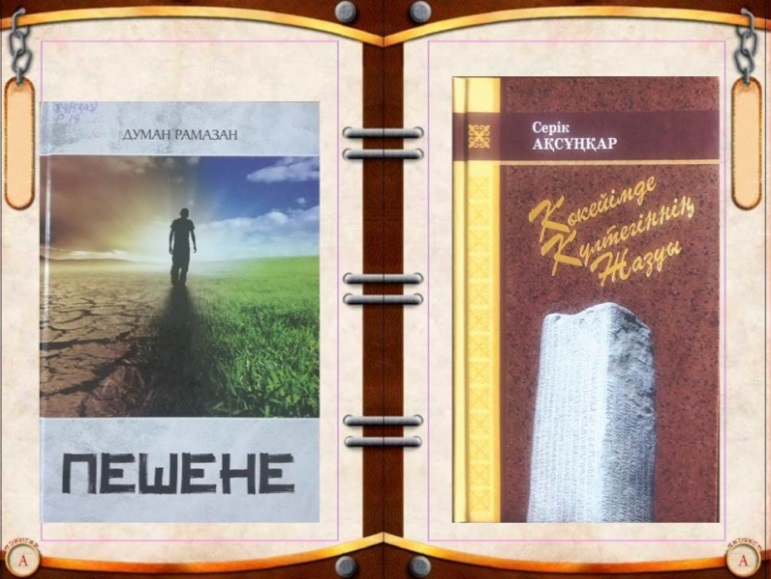 Детская литератураИбрай Алтынсарин «Өнер-білімбар жұрттар»:                                                               читайте на сайте bilim-all.kz2. Бердібек Соқпақбаев «Чемпион»: читайте на сайте adebiportal.kz3. Марат Қабанбаев «Путешественник Тити»:                                                                           читайте на сайтеsearch.rsl.ru4. Толымбек Әбдірайым «Алабұға аулаған күн»:                                                                       читайте на сайте adebiportal.kz5. Зира Наурызбаева, Лиля Калаус «В поисках золотой чаши»6. Мади Айымбетов «Бар болғаны он төрт жас»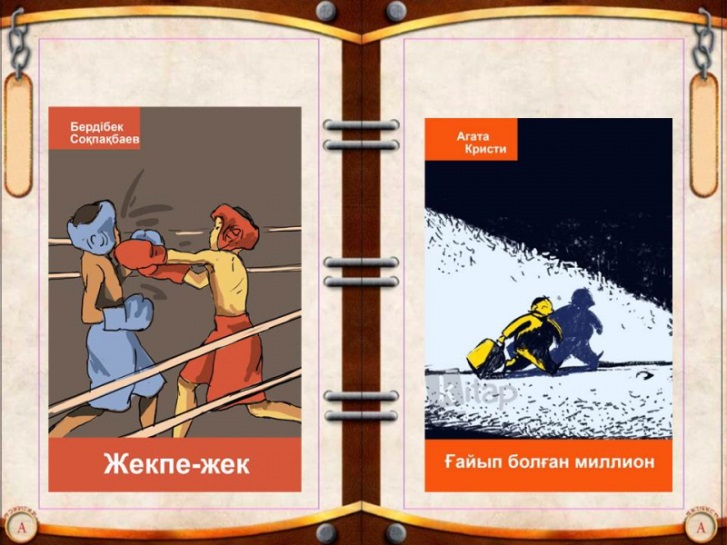 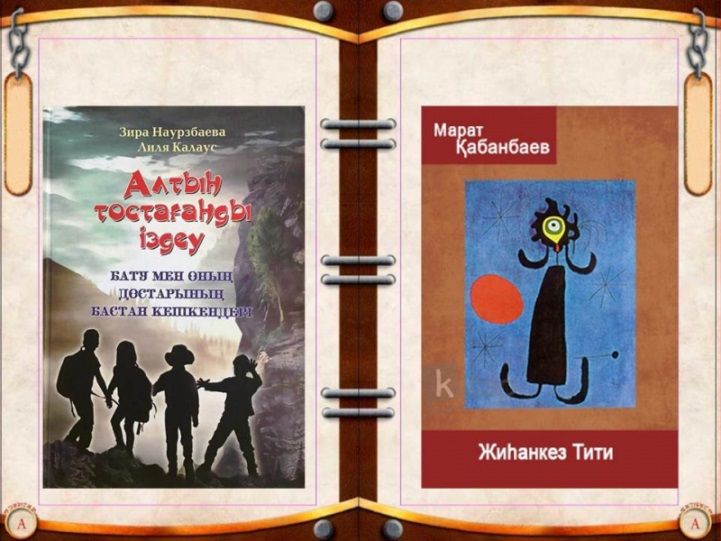 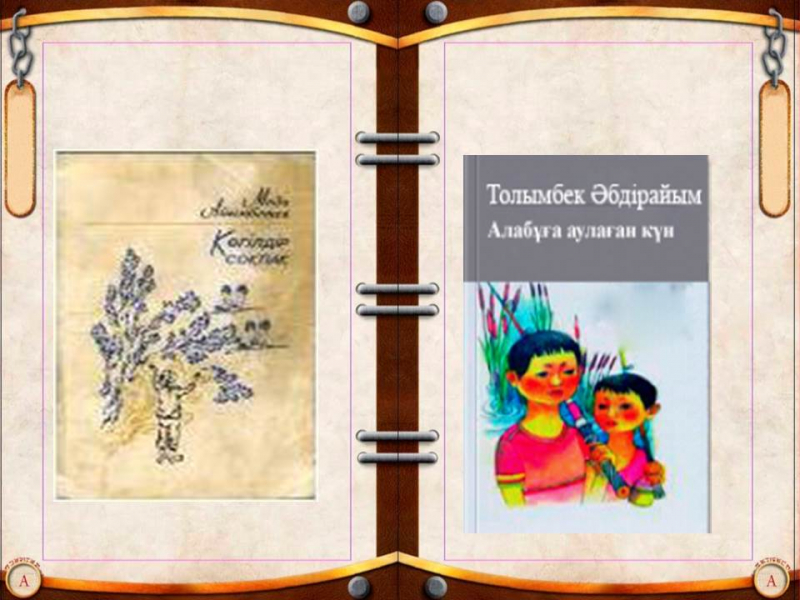 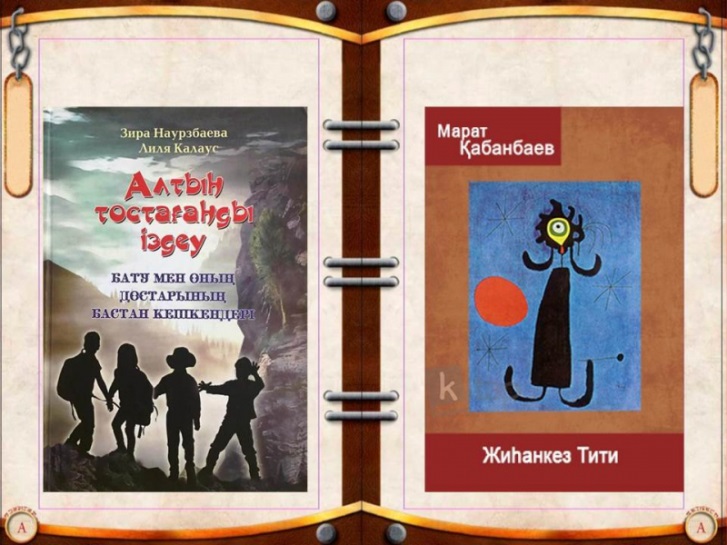 ПереводыЮсупов Кенес. Габриель Гарсиа Маркес «Сто лет одиночества»:                                                                  читайте на сайте adebiportal.kzАдетов Бекболат. Эрих Мария Ремарк «Жизнь взаймы»:                                                                       читайте на сайте loveread.ecАхметов Адил. Агата Кристи «Украденный миллион»:                                                                  читайте на сайте librebook.meМеллат Толеген. Халид Хусейн «Тысяча сияющих солнц»:                                                                   читайте на сайте www.litres.ruМазен Динара. Ж.К. Роулинг «Гарри Поттер и тайная комната»Курметулы Амангельды. Орхан Памук «Имя мне – Красный»:                                                                   читайте на сайте www.litres.ru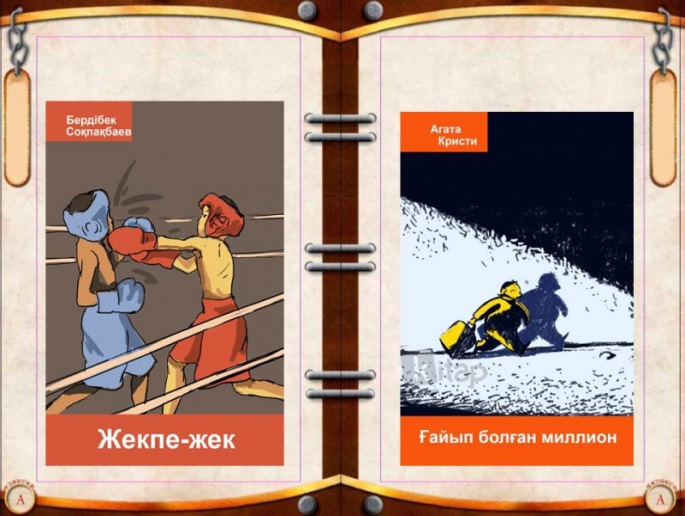 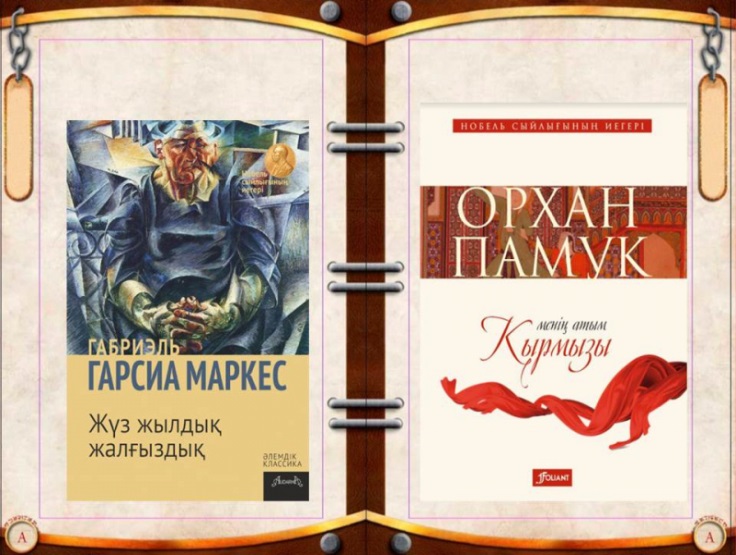 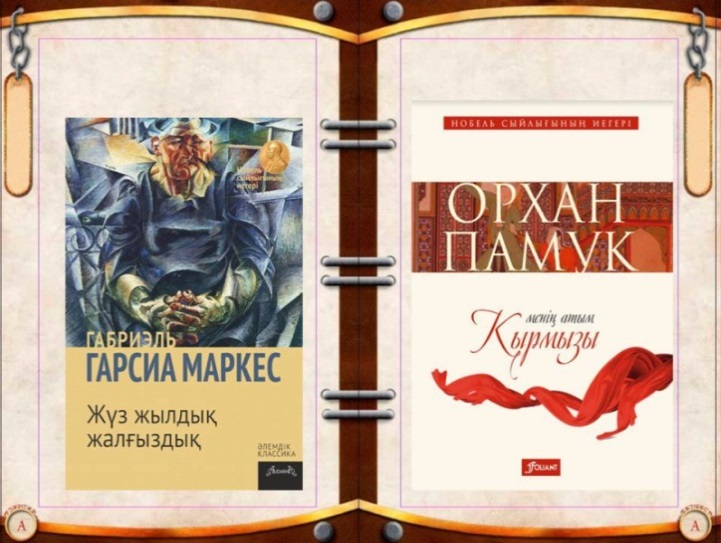 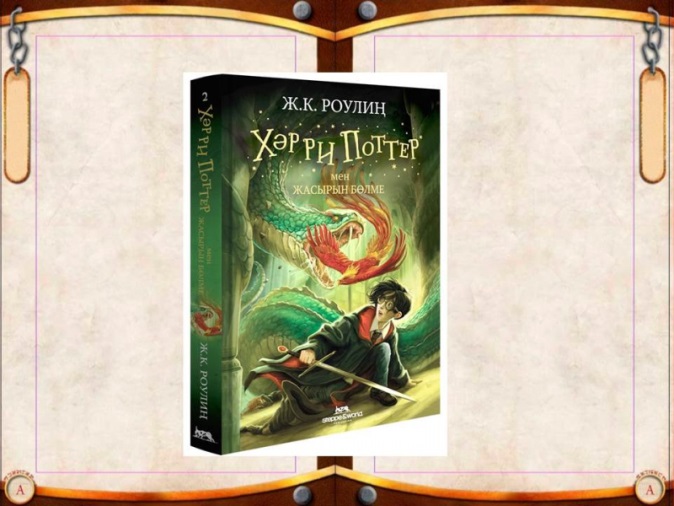 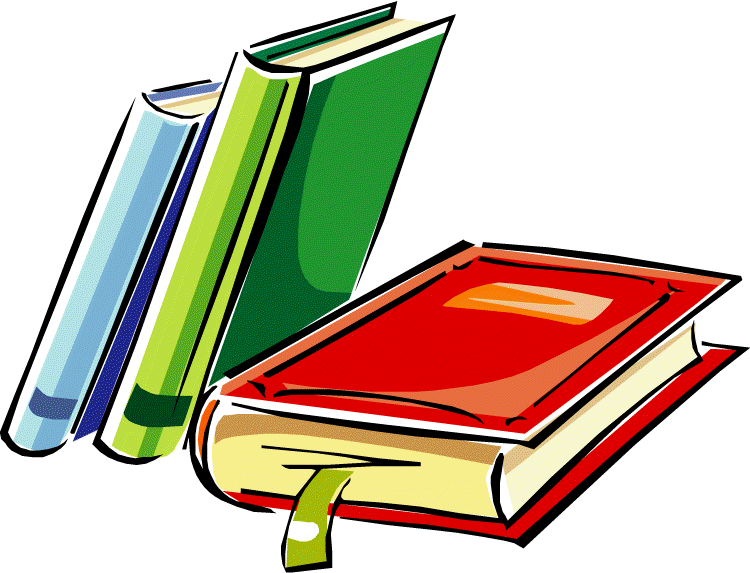 